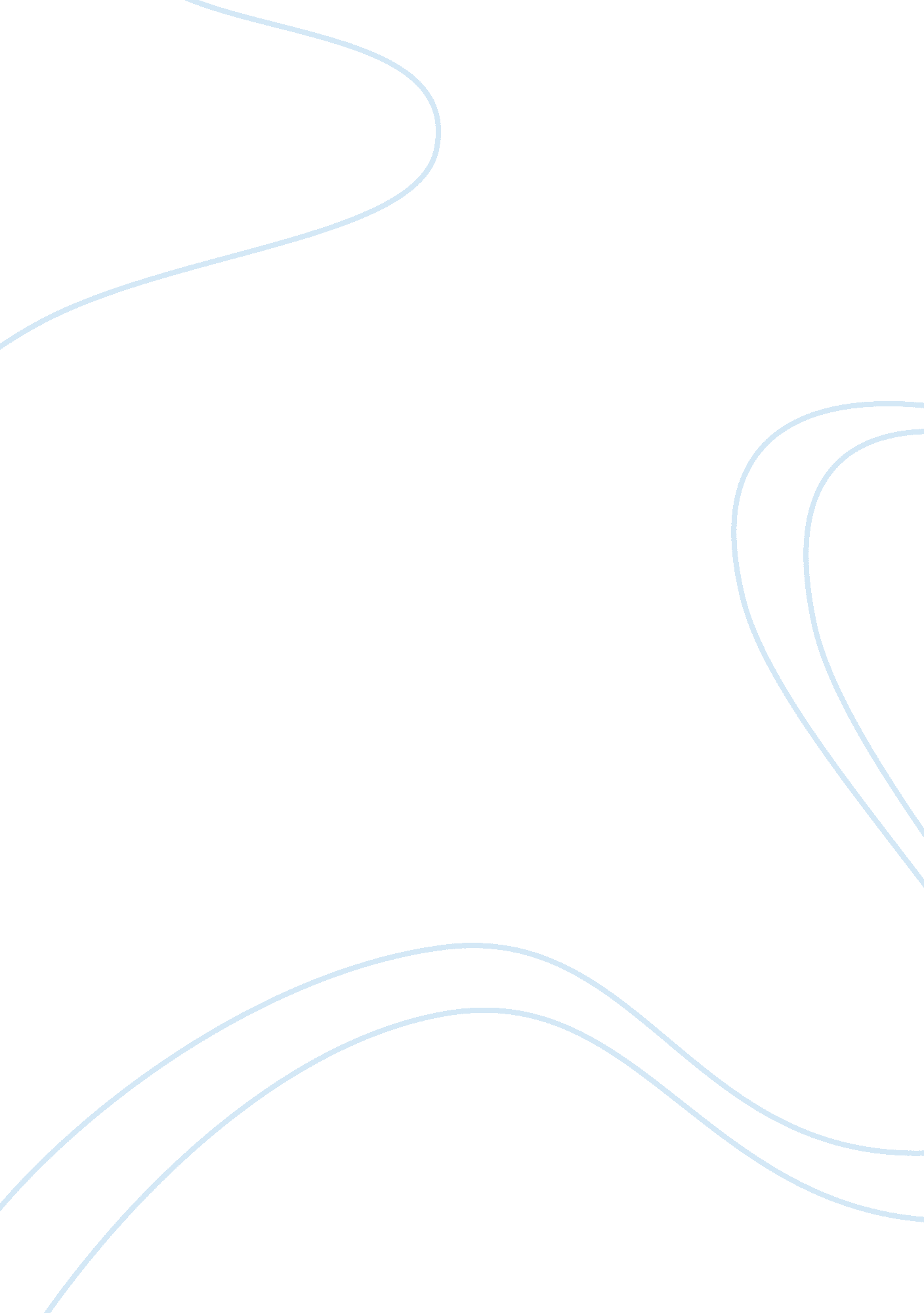 Transformation leadership and followers career advancementBusiness, Management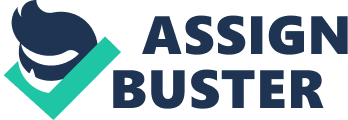 Workers will automatically start following them and the overall organizational culture will improve. This is the transformational leadership actually in which the leaders produce such an effect on their subordinates that they inflict a “ transforming effect” on them thus producing “ sweeping changes in organizations and societies” (Priyabhasini & Krishnan, 2005, p. 1). The main reasons I support this concept are that when managers exhibit good listening and communication skills and deal with their workers with respect and dignity, the latter themselves try to step into the former’s shoes by hard work and effort. Also, the overall workplace environment becomes healthy which creates better chances for the sustainability of the company. Thus, managers must know that since they are the leaders, they will have to act like parents whom children follow in every action and direction. 